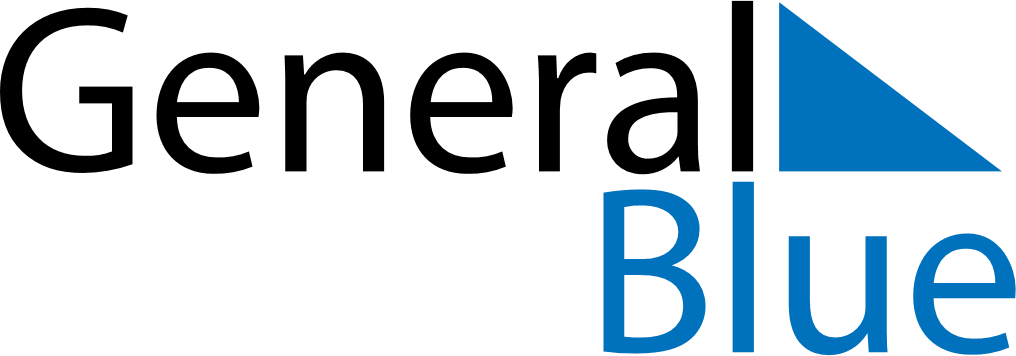 2023 2023 2023 2023 2023 2023 2023 JULYMondayTuesdayWednesdayThursdayFridaySaturdaySundayJULY12JULY3456789JULY10111213141516JULY17181920212223JULY24252627282930JULY31MY NOTES